1	مقدمةتتضمن الوثيقة C17/98(Rev.1) بشأن "تعزيز الحضور الإقليمي للاتحاد في منطقة كومنولث الدول المستقلة" المقدَّمة إلى المجلس في دورته لعام 2017 التي عُقدت في جنيف، من 15 إلى 25 مايو 2017، مقترحاً لرفع مركز مكتب المنطقة التابع للاتحاد في موسكو، الاتحاد الروسي، الخاص ببلدان كومنولث الدول المستقلة إلى صفة المكتب الإقليمي (اعتباراً من 1 يناير 2019).وبعد اطلاع المجلس في دورته لعام 2017 على الوثيقة C17/98(Rev.1)، "قرر أن يوافق من حيث المبدأ على تحويل صفة مكتب المنطقة التابع للاتحاد بموسكو الخاص بكومنولث الدول المستقلة إلى صفة مكتب إقليمي وأن يطلب من الأمين العام، بالتعاون مع مدير مكتب تنمية الاتصالات وبمشاركة مديري مكتب الاتصالات الراديوية ومكتب تقييس الاتصالات، أن يقدم إلى المجلس في دورته لعام 2018 اختصاصات محددة للمكتب الإقليمي للاتحاد الخاص بكومنولث الدول المستقلة مع تحديد هيكله وميزانيته بغية التوصل إلى اتفاق نهائي والانتهاء من تحويل المكتب المذكور إلى مكتب إقليمي لكومنولث الدول المستقلة يعمل بشكل تام" (الوثيقة C17/130(Rev.1)).2	نظرة عامة عن المكاتب الميدانية للاتحادلدى الاتحاد حالياً 12 مكتباً موزعاً ما بين مكتب إقليمي ومكتب منطقة، وهي منظمة على النحو التالي:-	إفريقيا (مكتب إقليمي في إثيوبيا وثلاثة مكاتب مناطق في الكاميرون والسنغال وزمبابوي)-	الأمريكتان (مكتب إقليمي في البرازيل وثلاث مكاتب مناطق في البربادوس وشيلي وهندوراس)-	الدول العربية (مكتب إقليمي في مصر)-	آسيا والمحيط الهادئ (مكتب إقليمي في تايلاند ومكتب منطقة في إندونيسيا)-	كومنولث الدول المستقلة (مكتب منطقة في روسيا)ويتولى مقر الاتحاد (مكتب تنمية الاتصالات) التنسيق بشأن منطقة أوروبا. 3	المقترحعرضت الأمانة في الوثيقة C17/DL/3(Rev.1) بشأن "خيارات لتناول المقترحات/البنود غير المدرجة في مشروع الميزانية للفترة 2019-2018" الخيارين الأدنى والأقصى لرفع صفة مكتب المنطقة للاتحاد الخاص ببلدان كومنولث الدول المستقلة، اللذين تتراوح تكلفتهما الإضافية بين 71 000 فرنك سويسري و1 046 000 فرنك سويسري للفترة 2019-2018. ويشمل الخيار الأدنى رفع الرتبة P5 إلى الرتبة D1، وأمّا الخيار الأقصى فيشمل استحداث منصب جديد برتبة D1 ومنصب جديد برتبة P4 ومنصب جديد برتبة G6 ومنصب جديد برتبة G2، إضافةً إلى المناصب الحالية. وأضيف إلى ميزانية 2019 اعتماد خاص بالخيار الأقصى (523 000 فرنك سويسري)، ريثما يتخذ المجلس في دورته لعام 2018 قراراً بشأن هذه المسألة. ونظراً للقيود المالية، يُقترح فيما يلي هيكل المكتب الإقليمي الجديد التابع للاتحاد الخاص بكومنولث الدول المستقلة في موسكو، الاتحاد الروسي.•	الهيكل الحالي: منصب واحد برتبة P5 ومنصب واحد برتبة P3 ومنصب واحد برتبة G5•	الهيكل الجديد المقترح: منصب واحد برتبة D1 ومنصب واحد برتبة P4 ومنصب واحد برتبة G64	الانعكاسات على الميزانيةستبلغ الاحتياجات من الموارد الناجمة عن رفع صفة مكتب المنطقة في موسكو إلى صفة المكتب الإقليمي والتغييرات في هيكل المناصب على النحو المبين في هذه الوثيقة مبلغ 69 200 فرنك سويسري سنوياً بالمعدل المطبق على ميزانية 2019، وذلك اعتباراً من عام 2019 فصاعداً. وستغطي الاعتمادات الإضافية المخصصة في ميزانية 2019 للمكتب الإقليمي (523 000 فرنك سويسري) احتياجات عام 2019. وأُدرجت الاحتياجات من الموارد للفترة 2020-2023 في مشروع الخطة المالية لهذه الفترة.5	الاختصاصاتالاختصاصات المقترحة للمكتب الإقليمي للاتحاد الخاص بكومنولث الدول المستقلة مماثلة لاختصاصات المكاتب الإقليمية الأخرى (انظر الملحق 2). وستكون واجبات المدير الإقليمي ومسؤولياته مماثلة لواجبات ومسؤوليات المديرين الإقليميين الآخرين.6	الخلاصةيُدعى المجلس إلى الموافقة على الهيكل الجديد المقترح للمكتب الإقليمي للاتحاد الخاص بمنطقة كومنولث الدول المستقلة والموافقة على مشروع المقرَّر المتعلق باستحداث منصب مدير إقليمي لهذا المكتب الإقليمي برتبة D1 والوارد في الملحق 1 بهذه الوثيقة.الملحق 1المقرر XX(اعتُمد في الجلسة العامة xx)استحداث منصب مدير إقليمي للمكتب الإقليمي للاتحاد الخاص 
بمنطقة كومنولث الدول المستقلة، برتبة D1إن المجلس،مستنيراً بالرقمين 70 و71 من اتفاقية الاتحاد الدولي للاتصالات (جنيف، 1992)،يقررالموافقة على استحداث منصب مدير إقليمي للمكتب الإقليمي للاتحاد الخاص بمنطقة كومنولث الدول المستقلة في موسكو، الاتحاد الروسي، برتبة D1، في إطار مكتب تنمية الاتصالات.الملحق 2اختصاصات المكتب الإقليمي للاتحاد الخاص بكومنولث الدول المستقلةيضطلع المكتب الإقليمي بالمسؤولية لاقتراح السياسة التشغيلية واستراتيجية أنشطة تنمية الاتصالات في المنطقة، والتنسيق مع بلدان المنطقة لتحديد أولوية الاحتياجات، واقتراح المدخلات اللازمة لإعداد الخطة التشغيلية استناداً إلى هذه الاحتياجات الإقليمية ذات الأولوية، فضلاً عن تنسيق أنشطة التعاون التقني وتنفيذها في المنطقة، سواء في إطار المشاريع أو المبادرات الإقليمية أو كمتابعة للمؤتمرات العالمية لتنمية الاتصالات والمؤتمرات الأخرى للاتحاد. علاوةً على ذلك، يضطلع المكتب الإقليمي استناداً إلى القرار 25 (المراجَع في بوسان، 2014) بالواجبات والمسؤوليات التالية:1	يؤدي دوراً في تنفيذ البرامج والمشاريع في إطار المبادرات الإقليمية، في حدود الموارد المخصصة في الخطة المالية؛2	يؤدي دوراً رئيسياً في تسهيل المناقشات بشأن المسائل الإقليمية ونشر المعلومات والنتائج المتعلقة بأنشطة قطاعات الاتحاد الثلاثة جميعها مع اجتناب الازدواجية في أداء هذه الوظائف مع المقر؛3	يساهم، قدر المستطاع، وضمن جملة أمور، في الخطط التشغيلية السنوية المتجددة الممتدة لأربع سنوات للأمانة العامة والقطاعات الثلاثة، بمحتوى خاص لكل مكتب من المكاتب الإقليمية ومكاتب المناطق، استناداً إلى الخطة الاستراتيجية للاتحاد وخطة عمل المؤتمر العالمي لتنمية الاتصالات، ويقوم بعد ذلك بتحديد الخطة/الأحداث السنوية ونشرها بانتظام في الموقع الإلكتروني للاتحاد من أجل تنفيذها؛4	يشارك بنشاط في تنفيذ الخطة الاستراتيجية للاتحاد، لا سيما فيما يتعلق بالغايات الاستراتيجية الأربع وجميع أهداف القطاعات وتلك المشتركة بين القطاعات وفي متابعة ما يُنجز لبلوغ المقاصد الاستراتيجية؛5	يشارك بنشاط في تنفيذ خطة عمل المؤتمر العالمي لتنمية الاتصالات، لا سيما فيما يتعلق بالأهداف المعتمدة ونتائج كل منها والنواتج والمبادرات الإقليمية؛6	يشارك بنشاط في تحقيق مؤشرات النتائج ومؤشرات الأداء الرئيسية على النحو المحدد في خطة عمل المؤتمر العالمي لتنمية الاتصالات وعلى النحو الذي حدده الفريق الاستشاري لتنمية الاتصالات؛7	يضمن مواصلة تحسين التعاون بين المكاتب الإقليمية ومكاتب المناطق للاتحاد والمنظمات الإقليمية المعنية وغيرها من المنظمات الدولية المهتمة بالتنمية والمسائل المالية، وذلك بهدف استعمال الموارد أمثل استعمال ممكن واجتناب الازدواجية؛8	يشارك مشاركة كاملة في تنظيم الأحداث/الاجتماعات/المؤتمرات الإقليمية، بالتعاون الوثيق مع الأمانة العامة والمكتب ذي الصلة (المكاتب ذات الصلة) والمنظمات الإقليمية عملاً على زيادة الكفاءة في تنسيق مثل هذه الأحداث، وتجنب الازدواجية في الأحداث/المواضيع والاستفادة من تضافر جهود مكاتب الاتحاد والمكاتب الإقليمية؛9	يساعد البلدان في تنفيذ المبادرات الإقليمية؛10	ينشر المعلومات ويسدي المشورة المتخصصة ويستضيف الاجتماعات وينظم الدورات والحلقات الدراسية؛11	يشارك بشكل فعّال في المناقشات المتعلقة بمستقبل الاتحاد والمسائل الاستراتيجية التي تخص قطاع الاتصالات/تكنولوجيا المعلومات والاتصالات؛12	يشرف على تنفيذ المشاريع الممولة من صناديق استئمانية والمشاريع الممولة من صندوق تنمية تكنولوجيا المعلومات والاتصالات.___________ال‍مجلس 2018
جنيف، 27-17 أبريل 2018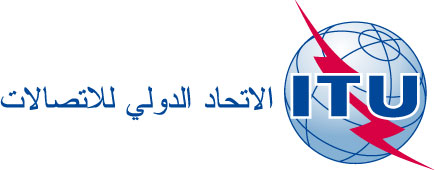 بند جدول الأعمال: ADM 22الوثيقة C18/65-A8 فبراير 2018الأصل: بالإنكليزيةتقرير من الأمين العامتقرير من الأمين العامرفع صفة مكتب المنطقة في موسكو إلى صفة المكتب الإقليمي للاتحاد 
الخاص بكومنولث الدول المستقلةرفع صفة مكتب المنطقة في موسكو إلى صفة المكتب الإقليمي للاتحاد 
الخاص بكومنولث الدول المستقلةملخصقرر المجلس في دورته لعام 2017 الموافقة من حيث المبدأ على المقترح المتعلق برفع صفة مكتب منطقة كومنولث الدول المستقلة التابع للاتحاد بموسكو إلى صفة المكتب الإقليمي وطلب من الأمين العام أن يقدم اختصاصات محددة للمكتب الإقليمي للاتحاد الخاص بكومنولث الدول المستقلة مع تحديد هيكله وميزانيته بغية التوصل إلى اتفاق نهائي.وتقدم الوثيقة نظرة عامة عن المكاتب الميدانية للاتحاد، والمقترح المتعلق بهيكل المكتب الإقليمي للاتحاد الخاص بكومنولث الدول المستقلة وانعكاسات ذلك على الميزانية، ومشروع مقرَّر بشأن استحداث منصب برتبة D1.الإجراء المطلوبيُدعى المجلس إلى الموافقة على الهيكل الجديد المقترح للمكتب الإقليمي للاتحاد الخاص بمنطقة كومنولث الدول المستقلة والموافقة على مشروع المقرَّر المتعلق باستحداث منصب مدير إقليمي لهذا المكتب الإقليمي برتبة D1 والوارد في الملحق 1 بهذه الوثيقة._________المراجعالرقمان 70 و71 من اتفاقية الاتحاد والقرار 25 (المراجَع في بوسان، 2014) والوثائق C17/98(Rev.1) وC/17/130(Rev.1) وC17/DL/3(Rev.1)